Date :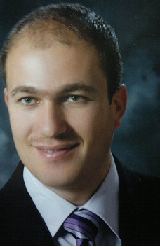 Mohammad Othman NassarPersonal informationPersonal informationAcademic Rank: Associate ProfessorDate & Place of Birth :Jordan-22\3\1975Nationality:JordanianAddress:Al-JbaihaPhone No.:0788780593e-mail: moanassar@aau.edu.joAcademic qualificationsAcademic qualificationsAcademic qualificationsAcademic qualificationsAcademic qualificationsDegreeMajorDuration(From-To)UniversityCountryPhD (cumulative average 90.5%) (Excellent) Computer Information System2006-2009Arab academy for banking & financial sciencesJordanMasters (cumulative average (91.3%) (Excellent).Computer Information System2004-2006Arab academy for banking & financial sciencesJordanHigher diploma (cumulative average 87.7%) (Excellent).Computer Information System2002-2004Arab academy for banking & financial sciencesJordanBachelor degree chemistry1993-1998Yarmouk universityJordanTeaching experienceTeaching experienceTeaching experienceTeaching experienceTeaching experienceDurationRankInstitutionDepartment/FacultyCountry4/2015-presentAssociate  ProfessorAmman Arab University for graduate studies Faculty of Computer Science and Informatics.Jordan10/2010-4/2015Assistant ProfessorAmman Arab University for graduate studies Faculty of Computer Science and Informatics.Jordan10/2009-10/2010Assistant ProfessorUniversity of banking & financial sciences.Faculty of Computer Science and Informatics.Jordan2/2006-2/2008Lecturer (Part time)  Arab Academy For Banking & Financial Sciences University.Faculty of Computer Science and Informatics.Jordan9/2000-9/2009TeacherMinistry of educationMinistry of educationJordanOther experienceOther experienceOther experienceOther experienceOther experienceDurationRankInstitutionDepartment/FacultyCountry2020-presentManager of Marketing DepartmentAmman Arab UniversityMarketing DepartmentJordan2019-presentManager of eLearning CenterAmman Arab UniversityE-learning CenterJordan2015-2019Manager of Computer CenterAmman Arab UniversityComputer CenterJordan2015-2016Head of Computer Information Systems DepartmentAmman Arab UniversityComputer Information System/ Faculty of Computer Science and Informatics.JordanPublicationsPublicationsPublicationsPublicationsPublicationsPublicationsPublicationsJournalsAuthor/s (In Order)TitleTitleJournalVol./No.Publication DatePublication DateMohammad Othman Nassar, Feras Fares Al Mashagba, Mohammad Ali Habahbeh and Eman Fares Al Mashagba, 2014. Revised and Extended Mobile Commerce Technology Adaption Model.  Research Journal of Applied Sciences, Engineering and Technology, 7(13): 2639-2645.Feras Fares Al Mashagba, Eman Fares Al Mashagba, and Mohammad Othman Nassar, Exploring Technological Factors Affecting The Adoption Of Mobile Commerce In Jordan, Australian Journal of Basic and Applied Sciences, ISSN: 1991-8178, Vol. 7, No.4,pp. 395-400, April 2013.Feras Fares Al Mashagba, and Mohammad Othman Nassar,“Modified UTAUT Model to Study the Factors Affecting the Adoption of Mobile Banking in Jordan”, International Journal of Sciences: Basic and Applied Research (IJSBAR), Volume 6, No  1, pp 83-94, 2012.Mohammad Othman Nassar, “Improved threat modeling process for grids,”   proceedings of the First International Conference on Security of Information and Networks (SIN 2007), Gazimagusa, TRNC, May 2007, Trafford Publishing, Canada, IX+370 pages, pp.167-171, ISBN: 978-1-4251-4109. Mohammad Othman Nassar, Feras Fares Al Mashagba, “Cyclic Website Reengineering Process Model Based On Website Auditing”, International Journal of Sciences: Basic and Applied Research (IJSBAR) Volume 5, No  1, pp 43-53, 2012.Mohammad Othman Nassar, Feras Al Mashagba, and Eman Al Mashagba, “Investigating Genetic algorithms to optimize the user query in the vector space model", Australian Journal of Basic and Applied Sciences, ISSN: 1991-8178, volume 7, No (13), November 2013, Pages: 66-72.Mohammad Othman Nassar, Ghassan Kanaan, and Hussain A. H. Awad, “Framework for Analysis and Improvement of Data-fusion Algorithms,” the second IEEE International Conference on Information Management and Engineering (2nd IEEE ICIME 2010), V 4,  16-18 April 2010, Chengdu, China, ISBN: 978-1-4244-5263-7, pp 379 - 382,  published by the IEEE Computer Society.Mohammad Othman Nassar, and Ghassan Kanaan, "fCombMNZ: An Improved Data Fusion Algorithm," proceedings of the first IEEE International Conference on Information Management and Engineering (1st IEEE ICIME 2009), 2009, ISBN: 978-0-7695-3595-1, pp 461-464, published by the IEEE Computer Society.Mohammad Othman Nassar, Ghassan Kanaan, and   Hussain A. H. Awad,  “Comparison between different global weighting schemes,”  Lecture Notes in Engineering and Computer Science journal, ISSN: 2078-0966 (online version); 2078-0958 (print version), Volume: 2180; Issue: 1; pp: 690-692 ; Date: 2010; published by Newswood Limited. Mohammad Othman Nassar, and Hussain, A. H. Awad, “A Broad-Spectrum Orientation of Supply Chain Network Integration Challenges: An Empirical Investigation Using PLS Path Modelling,” published by International Journal of Business Performance and Supply Chain Modelling (IJBPSCM), Vol. 2, Nos. 3/4, 2010, pp 282-303, Published by Inderscience Enterprises Ltd. Mohammad Othman Nassar, Feras Fares Al Mashagba, and Eman Fares Al Mashagba, “New approach in cover image selection for embedding the secret image”, European Journal of Scientific Research, Volume 112 No 4, pp. 537-543, 2013.Mohammad Othman Nassar, Feras Fares Al Mashagba, Reema farahat, and Eman Fares Al Mashagba, “New Block Grouping Technique In Cover Image Selection ”, European Journal of Scientific Research, Volume 125 No 1, pp. 43-49September, 2014.Feras Fares Al Mashagba, Eman Fares Al Mashagba and Mohammad Othman Nassar, Automatic Isolated-Word Arabic Sign Language Recognition System Based on Time Delay Neural Networks.  Research Journal of Applied Sciences, Engineering and Technology, 7(11): 2261-2265, 2014.Eman Al Mashagba, Feras Al Mashagba, and Mohammad Othman Nassar ,”Automatic Isolated-Word Arabic Sign Language Recognition System Based On Time Delay Neural Networks: New Improvements”, Journal of Theoretical and Applied Information Technology, Vol. 57 Issue 1, p41-47 , November, 2013.  Mohammad Othman Nassar, and Ghassan Kanaan, "The Factors Affecting the Performance of Data Fusion Algorithms," proceedings of the first IEEE International Conference on Information Management and Engineering (1st IEEE ICIME 2009), 2009, ISBN: 978-0-7695-3595-1, pp 465-470, published by the IEEE Computer Society.Mohammad Othman Nassar, Feras Al Mashagba, and Eman Al Mashagba, " Improving the User Query for the Boolean Model Using Genetic Algorithms," International Journal of Computer Science Issues (IJCSI), ISSN: 1694-0814, Volume 8, Issue 5, pp 66-70, September 2011.   Mohammad Othman Nassar, and Hussain, A. H. Awad, “A Broader view of the Supply Chain Integration Challenges,” published by International Journal of Innovation, Management and Technology (IJIMT), ISSN: 2010-0248, Vol. 1, No. 1, April 2010, pp 51-55, published by the International Association of Computer Science and Information Technology Press (IACSIT). Mohammad Othman Nassar,  Hussain, A. H. Awad, “Supply Chain Integration: Definition and Challenges,” Lecture Notes in Engineering and Computer Science journal, ISSN: 2078-0966 (online version); 2078-0958 (print version), Volume: 2180; Issue: 1; pp: 405-409 ; Date: 2010; published by Newswood Limited.Eman Fares Al Mashagba, Feras Fares Al Mashagba, and Mohammad Othman Nassar, “Simple and Efficient Marker-Based Approach in Human Gait Analysis Using Gaussian Mixture Model”, Australian Journal of Basic and Applied Sciences, ISSN: 1991-8178, volume 8, No (1), January 2014, Pages: 137-147Mohammad Othman Nassar, and Hussain, A. H. Awad, “A Broader view of the Supply Chain Integration Challenges,” published by International Journal of Innovation, Management and Technology (IJIMT), ISSN: 2010-0248, Vol. 1, No. 1, April 2010, pp 51-55, published by the International Association of Computer Science and Information Technology Press (IACSIT). Mohammad Othman Nassar, Feras Fares Al Mashagba, Mohammad Ali Habahbeh and Eman Fares Al Mashagba, 2014. Revised and Extended Mobile Commerce Technology Adaption Model.  Research Journal of Applied Sciences, Engineering and Technology, 7(13): 2639-2645.Feras Fares Al Mashagba, Eman Fares Al Mashagba, and Mohammad Othman Nassar, Exploring Technological Factors Affecting The Adoption Of Mobile Commerce In Jordan, Australian Journal of Basic and Applied Sciences, ISSN: 1991-8178, Vol. 7, No.4,pp. 395-400, April 2013.Feras Fares Al Mashagba, and Mohammad Othman Nassar,“Modified UTAUT Model to Study the Factors Affecting the Adoption of Mobile Banking in Jordan”, International Journal of Sciences: Basic and Applied Research (IJSBAR), Volume 6, No  1, pp 83-94, 2012.Mohammad Othman Nassar, “Improved threat modeling process for grids,”   proceedings of the First International Conference on Security of Information and Networks (SIN 2007), Gazimagusa, TRNC, May 2007, Trafford Publishing, Canada, IX+370 pages, pp.167-171, ISBN: 978-1-4251-4109. Mohammad Othman Nassar, Feras Fares Al Mashagba, “Cyclic Website Reengineering Process Model Based On Website Auditing”, International Journal of Sciences: Basic and Applied Research (IJSBAR) Volume 5, No  1, pp 43-53, 2012.Mohammad Othman Nassar, Feras Al Mashagba, and Eman Al Mashagba, “Investigating Genetic algorithms to optimize the user query in the vector space model", Australian Journal of Basic and Applied Sciences, ISSN: 1991-8178, volume 7, No (13), November 2013, Pages: 66-72.Mohammad Othman Nassar, Ghassan Kanaan, and Hussain A. H. Awad, “Framework for Analysis and Improvement of Data-fusion Algorithms,” the second IEEE International Conference on Information Management and Engineering (2nd IEEE ICIME 2010), V 4,  16-18 April 2010, Chengdu, China, ISBN: 978-1-4244-5263-7, pp 379 - 382,  published by the IEEE Computer Society.Mohammad Othman Nassar, and Ghassan Kanaan, "fCombMNZ: An Improved Data Fusion Algorithm," proceedings of the first IEEE International Conference on Information Management and Engineering (1st IEEE ICIME 2009), 2009, ISBN: 978-0-7695-3595-1, pp 461-464, published by the IEEE Computer Society.Mohammad Othman Nassar, Ghassan Kanaan, and   Hussain A. H. Awad,  “Comparison between different global weighting schemes,”  Lecture Notes in Engineering and Computer Science journal, ISSN: 2078-0966 (online version); 2078-0958 (print version), Volume: 2180; Issue: 1; pp: 690-692 ; Date: 2010; published by Newswood Limited. Mohammad Othman Nassar, and Hussain, A. H. Awad, “A Broad-Spectrum Orientation of Supply Chain Network Integration Challenges: An Empirical Investigation Using PLS Path Modelling,” published by International Journal of Business Performance and Supply Chain Modelling (IJBPSCM), Vol. 2, Nos. 3/4, 2010, pp 282-303, Published by Inderscience Enterprises Ltd. Mohammad Othman Nassar, Feras Fares Al Mashagba, and Eman Fares Al Mashagba, “New approach in cover image selection for embedding the secret image”, European Journal of Scientific Research, Volume 112 No 4, pp. 537-543, 2013.Mohammad Othman Nassar, Feras Fares Al Mashagba, Reema farahat, and Eman Fares Al Mashagba, “New Block Grouping Technique In Cover Image Selection ”, European Journal of Scientific Research, Volume 125 No 1, pp. 43-49September, 2014.Feras Fares Al Mashagba, Eman Fares Al Mashagba and Mohammad Othman Nassar, Automatic Isolated-Word Arabic Sign Language Recognition System Based on Time Delay Neural Networks.  Research Journal of Applied Sciences, Engineering and Technology, 7(11): 2261-2265, 2014.Eman Al Mashagba, Feras Al Mashagba, and Mohammad Othman Nassar ,”Automatic Isolated-Word Arabic Sign Language Recognition System Based On Time Delay Neural Networks: New Improvements”, Journal of Theoretical and Applied Information Technology, Vol. 57 Issue 1, p41-47 , November, 2013.  Mohammad Othman Nassar, and Ghassan Kanaan, "The Factors Affecting the Performance of Data Fusion Algorithms," proceedings of the first IEEE International Conference on Information Management and Engineering (1st IEEE ICIME 2009), 2009, ISBN: 978-0-7695-3595-1, pp 465-470, published by the IEEE Computer Society.Mohammad Othman Nassar, Feras Al Mashagba, and Eman Al Mashagba, " Improving the User Query for the Boolean Model Using Genetic Algorithms," International Journal of Computer Science Issues (IJCSI), ISSN: 1694-0814, Volume 8, Issue 5, pp 66-70, September 2011.   Mohammad Othman Nassar, and Hussain, A. H. Awad, “A Broader view of the Supply Chain Integration Challenges,” published by International Journal of Innovation, Management and Technology (IJIMT), ISSN: 2010-0248, Vol. 1, No. 1, April 2010, pp 51-55, published by the International Association of Computer Science and Information Technology Press (IACSIT). Mohammad Othman Nassar,  Hussain, A. H. Awad, “Supply Chain Integration: Definition and Challenges,” Lecture Notes in Engineering and Computer Science journal, ISSN: 2078-0966 (online version); 2078-0958 (print version), Volume: 2180; Issue: 1; pp: 405-409 ; Date: 2010; published by Newswood Limited.Eman Fares Al Mashagba, Feras Fares Al Mashagba, and Mohammad Othman Nassar, “Simple and Efficient Marker-Based Approach in Human Gait Analysis Using Gaussian Mixture Model”, Australian Journal of Basic and Applied Sciences, ISSN: 1991-8178, volume 8, No (1), January 2014, Pages: 137-147Mohammad Othman Nassar, and Hussain, A. H. Awad, “A Broader view of the Supply Chain Integration Challenges,” published by International Journal of Innovation, Management and Technology (IJIMT), ISSN: 2010-0248, Vol. 1, No. 1, April 2010, pp 51-55, published by the International Association of Computer Science and Information Technology Press (IACSIT). Mohammad Othman Nassar, Feras Fares Al Mashagba, Mohammad Ali Habahbeh and Eman Fares Al Mashagba, 2014. Revised and Extended Mobile Commerce Technology Adaption Model.  Research Journal of Applied Sciences, Engineering and Technology, 7(13): 2639-2645.Feras Fares Al Mashagba, Eman Fares Al Mashagba, and Mohammad Othman Nassar, Exploring Technological Factors Affecting The Adoption Of Mobile Commerce In Jordan, Australian Journal of Basic and Applied Sciences, ISSN: 1991-8178, Vol. 7, No.4,pp. 395-400, April 2013.Feras Fares Al Mashagba, and Mohammad Othman Nassar,“Modified UTAUT Model to Study the Factors Affecting the Adoption of Mobile Banking in Jordan”, International Journal of Sciences: Basic and Applied Research (IJSBAR), Volume 6, No  1, pp 83-94, 2012.Mohammad Othman Nassar, “Improved threat modeling process for grids,”   proceedings of the First International Conference on Security of Information and Networks (SIN 2007), Gazimagusa, TRNC, May 2007, Trafford Publishing, Canada, IX+370 pages, pp.167-171, ISBN: 978-1-4251-4109. Mohammad Othman Nassar, Feras Fares Al Mashagba, “Cyclic Website Reengineering Process Model Based On Website Auditing”, International Journal of Sciences: Basic and Applied Research (IJSBAR) Volume 5, No  1, pp 43-53, 2012.Mohammad Othman Nassar, Feras Al Mashagba, and Eman Al Mashagba, “Investigating Genetic algorithms to optimize the user query in the vector space model", Australian Journal of Basic and Applied Sciences, ISSN: 1991-8178, volume 7, No (13), November 2013, Pages: 66-72.Mohammad Othman Nassar, Ghassan Kanaan, and Hussain A. H. Awad, “Framework for Analysis and Improvement of Data-fusion Algorithms,” the second IEEE International Conference on Information Management and Engineering (2nd IEEE ICIME 2010), V 4,  16-18 April 2010, Chengdu, China, ISBN: 978-1-4244-5263-7, pp 379 - 382,  published by the IEEE Computer Society.Mohammad Othman Nassar, and Ghassan Kanaan, "fCombMNZ: An Improved Data Fusion Algorithm," proceedings of the first IEEE International Conference on Information Management and Engineering (1st IEEE ICIME 2009), 2009, ISBN: 978-0-7695-3595-1, pp 461-464, published by the IEEE Computer Society.Mohammad Othman Nassar, Ghassan Kanaan, and   Hussain A. H. Awad,  “Comparison between different global weighting schemes,”  Lecture Notes in Engineering and Computer Science journal, ISSN: 2078-0966 (online version); 2078-0958 (print version), Volume: 2180; Issue: 1; pp: 690-692 ; Date: 2010; published by Newswood Limited. Mohammad Othman Nassar, and Hussain, A. H. Awad, “A Broad-Spectrum Orientation of Supply Chain Network Integration Challenges: An Empirical Investigation Using PLS Path Modelling,” published by International Journal of Business Performance and Supply Chain Modelling (IJBPSCM), Vol. 2, Nos. 3/4, 2010, pp 282-303, Published by Inderscience Enterprises Ltd. Mohammad Othman Nassar, Feras Fares Al Mashagba, and Eman Fares Al Mashagba, “New approach in cover image selection for embedding the secret image”, European Journal of Scientific Research, Volume 112 No 4, pp. 537-543, 2013.Mohammad Othman Nassar, Feras Fares Al Mashagba, Reema farahat, and Eman Fares Al Mashagba, “New Block Grouping Technique In Cover Image Selection ”, European Journal of Scientific Research, Volume 125 No 1, pp. 43-49September, 2014.Feras Fares Al Mashagba, Eman Fares Al Mashagba and Mohammad Othman Nassar, Automatic Isolated-Word Arabic Sign Language Recognition System Based on Time Delay Neural Networks.  Research Journal of Applied Sciences, Engineering and Technology, 7(11): 2261-2265, 2014.Eman Al Mashagba, Feras Al Mashagba, and Mohammad Othman Nassar ,”Automatic Isolated-Word Arabic Sign Language Recognition System Based On Time Delay Neural Networks: New Improvements”, Journal of Theoretical and Applied Information Technology, Vol. 57 Issue 1, p41-47 , November, 2013.  Mohammad Othman Nassar, and Ghassan Kanaan, "The Factors Affecting the Performance of Data Fusion Algorithms," proceedings of the first IEEE International Conference on Information Management and Engineering (1st IEEE ICIME 2009), 2009, ISBN: 978-0-7695-3595-1, pp 465-470, published by the IEEE Computer Society.Mohammad Othman Nassar, Feras Al Mashagba, and Eman Al Mashagba, " Improving the User Query for the Boolean Model Using Genetic Algorithms," International Journal of Computer Science Issues (IJCSI), ISSN: 1694-0814, Volume 8, Issue 5, pp 66-70, September 2011.   Mohammad Othman Nassar, and Hussain, A. H. Awad, “A Broader view of the Supply Chain Integration Challenges,” published by International Journal of Innovation, Management and Technology (IJIMT), ISSN: 2010-0248, Vol. 1, No. 1, April 2010, pp 51-55, published by the International Association of Computer Science and Information Technology Press (IACSIT). Mohammad Othman Nassar,  Hussain, A. H. Awad, “Supply Chain Integration: Definition and Challenges,” Lecture Notes in Engineering and Computer Science journal, ISSN: 2078-0966 (online version); 2078-0958 (print version), Volume: 2180; Issue: 1; pp: 405-409 ; Date: 2010; published by Newswood Limited.Eman Fares Al Mashagba, Feras Fares Al Mashagba, and Mohammad Othman Nassar, “Simple and Efficient Marker-Based Approach in Human Gait Analysis Using Gaussian Mixture Model”, Australian Journal of Basic and Applied Sciences, ISSN: 1991-8178, volume 8, No (1), January 2014, Pages: 137-147Mohammad Othman Nassar, and Hussain, A. H. Awad, “A Broader view of the Supply Chain Integration Challenges,” published by International Journal of Innovation, Management and Technology (IJIMT), ISSN: 2010-0248, Vol. 1, No. 1, April 2010, pp 51-55, published by the International Association of Computer Science and Information Technology Press (IACSIT). Mohammad Othman Nassar, Feras Fares Al Mashagba, Mohammad Ali Habahbeh and Eman Fares Al Mashagba, 2014. Revised and Extended Mobile Commerce Technology Adaption Model.  Research Journal of Applied Sciences, Engineering and Technology, 7(13): 2639-2645.Feras Fares Al Mashagba, Eman Fares Al Mashagba, and Mohammad Othman Nassar, Exploring Technological Factors Affecting The Adoption Of Mobile Commerce In Jordan, Australian Journal of Basic and Applied Sciences, ISSN: 1991-8178, Vol. 7, No.4,pp. 395-400, April 2013.Feras Fares Al Mashagba, and Mohammad Othman Nassar,“Modified UTAUT Model to Study the Factors Affecting the Adoption of Mobile Banking in Jordan”, International Journal of Sciences: Basic and Applied Research (IJSBAR), Volume 6, No  1, pp 83-94, 2012.Mohammad Othman Nassar, “Improved threat modeling process for grids,”   proceedings of the First International Conference on Security of Information and Networks (SIN 2007), Gazimagusa, TRNC, May 2007, Trafford Publishing, Canada, IX+370 pages, pp.167-171, ISBN: 978-1-4251-4109. Mohammad Othman Nassar, Feras Fares Al Mashagba, “Cyclic Website Reengineering Process Model Based On Website Auditing”, International Journal of Sciences: Basic and Applied Research (IJSBAR) Volume 5, No  1, pp 43-53, 2012.Mohammad Othman Nassar, Feras Al Mashagba, and Eman Al Mashagba, “Investigating Genetic algorithms to optimize the user query in the vector space model", Australian Journal of Basic and Applied Sciences, ISSN: 1991-8178, volume 7, No (13), November 2013, Pages: 66-72.Mohammad Othman Nassar, Ghassan Kanaan, and Hussain A. H. Awad, “Framework for Analysis and Improvement of Data-fusion Algorithms,” the second IEEE International Conference on Information Management and Engineering (2nd IEEE ICIME 2010), V 4,  16-18 April 2010, Chengdu, China, ISBN: 978-1-4244-5263-7, pp 379 - 382,  published by the IEEE Computer Society.Mohammad Othman Nassar, and Ghassan Kanaan, "fCombMNZ: An Improved Data Fusion Algorithm," proceedings of the first IEEE International Conference on Information Management and Engineering (1st IEEE ICIME 2009), 2009, ISBN: 978-0-7695-3595-1, pp 461-464, published by the IEEE Computer Society.Mohammad Othman Nassar, Ghassan Kanaan, and   Hussain A. H. Awad,  “Comparison between different global weighting schemes,”  Lecture Notes in Engineering and Computer Science journal, ISSN: 2078-0966 (online version); 2078-0958 (print version), Volume: 2180; Issue: 1; pp: 690-692 ; Date: 2010; published by Newswood Limited. Mohammad Othman Nassar, and Hussain, A. H. Awad, “A Broad-Spectrum Orientation of Supply Chain Network Integration Challenges: An Empirical Investigation Using PLS Path Modelling,” published by International Journal of Business Performance and Supply Chain Modelling (IJBPSCM), Vol. 2, Nos. 3/4, 2010, pp 282-303, Published by Inderscience Enterprises Ltd. Mohammad Othman Nassar, Feras Fares Al Mashagba, and Eman Fares Al Mashagba, “New approach in cover image selection for embedding the secret image”, European Journal of Scientific Research, Volume 112 No 4, pp. 537-543, 2013.Mohammad Othman Nassar, Feras Fares Al Mashagba, Reema farahat, and Eman Fares Al Mashagba, “New Block Grouping Technique In Cover Image Selection ”, European Journal of Scientific Research, Volume 125 No 1, pp. 43-49September, 2014.Feras Fares Al Mashagba, Eman Fares Al Mashagba and Mohammad Othman Nassar, Automatic Isolated-Word Arabic Sign Language Recognition System Based on Time Delay Neural Networks.  Research Journal of Applied Sciences, Engineering and Technology, 7(11): 2261-2265, 2014.Eman Al Mashagba, Feras Al Mashagba, and Mohammad Othman Nassar ,”Automatic Isolated-Word Arabic Sign Language Recognition System Based On Time Delay Neural Networks: New Improvements”, Journal of Theoretical and Applied Information Technology, Vol. 57 Issue 1, p41-47 , November, 2013.  Mohammad Othman Nassar, and Ghassan Kanaan, "The Factors Affecting the Performance of Data Fusion Algorithms," proceedings of the first IEEE International Conference on Information Management and Engineering (1st IEEE ICIME 2009), 2009, ISBN: 978-0-7695-3595-1, pp 465-470, published by the IEEE Computer Society.Mohammad Othman Nassar, Feras Al Mashagba, and Eman Al Mashagba, " Improving the User Query for the Boolean Model Using Genetic Algorithms," International Journal of Computer Science Issues (IJCSI), ISSN: 1694-0814, Volume 8, Issue 5, pp 66-70, September 2011.   Mohammad Othman Nassar, and Hussain, A. H. Awad, “A Broader view of the Supply Chain Integration Challenges,” published by International Journal of Innovation, Management and Technology (IJIMT), ISSN: 2010-0248, Vol. 1, No. 1, April 2010, pp 51-55, published by the International Association of Computer Science and Information Technology Press (IACSIT). Mohammad Othman Nassar,  Hussain, A. H. Awad, “Supply Chain Integration: Definition and Challenges,” Lecture Notes in Engineering and Computer Science journal, ISSN: 2078-0966 (online version); 2078-0958 (print version), Volume: 2180; Issue: 1; pp: 405-409 ; Date: 2010; published by Newswood Limited.Eman Fares Al Mashagba, Feras Fares Al Mashagba, and Mohammad Othman Nassar, “Simple and Efficient Marker-Based Approach in Human Gait Analysis Using Gaussian Mixture Model”, Australian Journal of Basic and Applied Sciences, ISSN: 1991-8178, volume 8, No (1), January 2014, Pages: 137-147Mohammad Othman Nassar, and Hussain, A. H. Awad, “A Broader view of the Supply Chain Integration Challenges,” published by International Journal of Innovation, Management and Technology (IJIMT), ISSN: 2010-0248, Vol. 1, No. 1, April 2010, pp 51-55, published by the International Association of Computer Science and Information Technology Press (IACSIT). Mohammad Othman Nassar, Feras Fares Al Mashagba, Mohammad Ali Habahbeh and Eman Fares Al Mashagba, 2014. Revised and Extended Mobile Commerce Technology Adaption Model.  Research Journal of Applied Sciences, Engineering and Technology, 7(13): 2639-2645.Feras Fares Al Mashagba, Eman Fares Al Mashagba, and Mohammad Othman Nassar, Exploring Technological Factors Affecting The Adoption Of Mobile Commerce In Jordan, Australian Journal of Basic and Applied Sciences, ISSN: 1991-8178, Vol. 7, No.4,pp. 395-400, April 2013.Feras Fares Al Mashagba, and Mohammad Othman Nassar,“Modified UTAUT Model to Study the Factors Affecting the Adoption of Mobile Banking in Jordan”, International Journal of Sciences: Basic and Applied Research (IJSBAR), Volume 6, No  1, pp 83-94, 2012.Mohammad Othman Nassar, “Improved threat modeling process for grids,”   proceedings of the First International Conference on Security of Information and Networks (SIN 2007), Gazimagusa, TRNC, May 2007, Trafford Publishing, Canada, IX+370 pages, pp.167-171, ISBN: 978-1-4251-4109. Mohammad Othman Nassar, Feras Fares Al Mashagba, “Cyclic Website Reengineering Process Model Based On Website Auditing”, International Journal of Sciences: Basic and Applied Research (IJSBAR) Volume 5, No  1, pp 43-53, 2012.Mohammad Othman Nassar, Feras Al Mashagba, and Eman Al Mashagba, “Investigating Genetic algorithms to optimize the user query in the vector space model", Australian Journal of Basic and Applied Sciences, ISSN: 1991-8178, volume 7, No (13), November 2013, Pages: 66-72.Mohammad Othman Nassar, Ghassan Kanaan, and Hussain A. H. Awad, “Framework for Analysis and Improvement of Data-fusion Algorithms,” the second IEEE International Conference on Information Management and Engineering (2nd IEEE ICIME 2010), V 4,  16-18 April 2010, Chengdu, China, ISBN: 978-1-4244-5263-7, pp 379 - 382,  published by the IEEE Computer Society.Mohammad Othman Nassar, and Ghassan Kanaan, "fCombMNZ: An Improved Data Fusion Algorithm," proceedings of the first IEEE International Conference on Information Management and Engineering (1st IEEE ICIME 2009), 2009, ISBN: 978-0-7695-3595-1, pp 461-464, published by the IEEE Computer Society.Mohammad Othman Nassar, Ghassan Kanaan, and   Hussain A. H. Awad,  “Comparison between different global weighting schemes,”  Lecture Notes in Engineering and Computer Science journal, ISSN: 2078-0966 (online version); 2078-0958 (print version), Volume: 2180; Issue: 1; pp: 690-692 ; Date: 2010; published by Newswood Limited. Mohammad Othman Nassar, and Hussain, A. H. Awad, “A Broad-Spectrum Orientation of Supply Chain Network Integration Challenges: An Empirical Investigation Using PLS Path Modelling,” published by International Journal of Business Performance and Supply Chain Modelling (IJBPSCM), Vol. 2, Nos. 3/4, 2010, pp 282-303, Published by Inderscience Enterprises Ltd. Mohammad Othman Nassar, Feras Fares Al Mashagba, and Eman Fares Al Mashagba, “New approach in cover image selection for embedding the secret image”, European Journal of Scientific Research, Volume 112 No 4, pp. 537-543, 2013.Mohammad Othman Nassar, Feras Fares Al Mashagba, Reema farahat, and Eman Fares Al Mashagba, “New Block Grouping Technique In Cover Image Selection ”, European Journal of Scientific Research, Volume 125 No 1, pp. 43-49September, 2014.Feras Fares Al Mashagba, Eman Fares Al Mashagba and Mohammad Othman Nassar, Automatic Isolated-Word Arabic Sign Language Recognition System Based on Time Delay Neural Networks.  Research Journal of Applied Sciences, Engineering and Technology, 7(11): 2261-2265, 2014.Eman Al Mashagba, Feras Al Mashagba, and Mohammad Othman Nassar ,”Automatic Isolated-Word Arabic Sign Language Recognition System Based On Time Delay Neural Networks: New Improvements”, Journal of Theoretical and Applied Information Technology, Vol. 57 Issue 1, p41-47 , November, 2013.  Mohammad Othman Nassar, and Ghassan Kanaan, "The Factors Affecting the Performance of Data Fusion Algorithms," proceedings of the first IEEE International Conference on Information Management and Engineering (1st IEEE ICIME 2009), 2009, ISBN: 978-0-7695-3595-1, pp 465-470, published by the IEEE Computer Society.Mohammad Othman Nassar, Feras Al Mashagba, and Eman Al Mashagba, " Improving the User Query for the Boolean Model Using Genetic Algorithms," International Journal of Computer Science Issues (IJCSI), ISSN: 1694-0814, Volume 8, Issue 5, pp 66-70, September 2011.   Mohammad Othman Nassar, and Hussain, A. H. Awad, “A Broader view of the Supply Chain Integration Challenges,” published by International Journal of Innovation, Management and Technology (IJIMT), ISSN: 2010-0248, Vol. 1, No. 1, April 2010, pp 51-55, published by the International Association of Computer Science and Information Technology Press (IACSIT). Mohammad Othman Nassar,  Hussain, A. H. Awad, “Supply Chain Integration: Definition and Challenges,” Lecture Notes in Engineering and Computer Science journal, ISSN: 2078-0966 (online version); 2078-0958 (print version), Volume: 2180; Issue: 1; pp: 405-409 ; Date: 2010; published by Newswood Limited.Eman Fares Al Mashagba, Feras Fares Al Mashagba, and Mohammad Othman Nassar, “Simple and Efficient Marker-Based Approach in Human Gait Analysis Using Gaussian Mixture Model”, Australian Journal of Basic and Applied Sciences, ISSN: 1991-8178, volume 8, No (1), January 2014, Pages: 137-147Mohammad Othman Nassar, and Hussain, A. H. Awad, “A Broader view of the Supply Chain Integration Challenges,” published by International Journal of Innovation, Management and Technology (IJIMT), ISSN: 2010-0248, Vol. 1, No. 1, April 2010, pp 51-55, published by the International Association of Computer Science and Information Technology Press (IACSIT). Mohammad Othman Nassar, Feras Fares Al Mashagba, Mohammad Ali Habahbeh and Eman Fares Al Mashagba, 2014. Revised and Extended Mobile Commerce Technology Adaption Model.  Research Journal of Applied Sciences, Engineering and Technology, 7(13): 2639-2645.Feras Fares Al Mashagba, Eman Fares Al Mashagba, and Mohammad Othman Nassar, Exploring Technological Factors Affecting The Adoption Of Mobile Commerce In Jordan, Australian Journal of Basic and Applied Sciences, ISSN: 1991-8178, Vol. 7, No.4,pp. 395-400, April 2013.Feras Fares Al Mashagba, and Mohammad Othman Nassar,“Modified UTAUT Model to Study the Factors Affecting the Adoption of Mobile Banking in Jordan”, International Journal of Sciences: Basic and Applied Research (IJSBAR), Volume 6, No  1, pp 83-94, 2012.Mohammad Othman Nassar, “Improved threat modeling process for grids,”   proceedings of the First International Conference on Security of Information and Networks (SIN 2007), Gazimagusa, TRNC, May 2007, Trafford Publishing, Canada, IX+370 pages, pp.167-171, ISBN: 978-1-4251-4109. Mohammad Othman Nassar, Feras Fares Al Mashagba, “Cyclic Website Reengineering Process Model Based On Website Auditing”, International Journal of Sciences: Basic and Applied Research (IJSBAR) Volume 5, No  1, pp 43-53, 2012.Mohammad Othman Nassar, Feras Al Mashagba, and Eman Al Mashagba, “Investigating Genetic algorithms to optimize the user query in the vector space model", Australian Journal of Basic and Applied Sciences, ISSN: 1991-8178, volume 7, No (13), November 2013, Pages: 66-72.Mohammad Othman Nassar, Ghassan Kanaan, and Hussain A. H. Awad, “Framework for Analysis and Improvement of Data-fusion Algorithms,” the second IEEE International Conference on Information Management and Engineering (2nd IEEE ICIME 2010), V 4,  16-18 April 2010, Chengdu, China, ISBN: 978-1-4244-5263-7, pp 379 - 382,  published by the IEEE Computer Society.Mohammad Othman Nassar, and Ghassan Kanaan, "fCombMNZ: An Improved Data Fusion Algorithm," proceedings of the first IEEE International Conference on Information Management and Engineering (1st IEEE ICIME 2009), 2009, ISBN: 978-0-7695-3595-1, pp 461-464, published by the IEEE Computer Society.Mohammad Othman Nassar, Ghassan Kanaan, and   Hussain A. H. Awad,  “Comparison between different global weighting schemes,”  Lecture Notes in Engineering and Computer Science journal, ISSN: 2078-0966 (online version); 2078-0958 (print version), Volume: 2180; Issue: 1; pp: 690-692 ; Date: 2010; published by Newswood Limited. Mohammad Othman Nassar, and Hussain, A. H. Awad, “A Broad-Spectrum Orientation of Supply Chain Network Integration Challenges: An Empirical Investigation Using PLS Path Modelling,” published by International Journal of Business Performance and Supply Chain Modelling (IJBPSCM), Vol. 2, Nos. 3/4, 2010, pp 282-303, Published by Inderscience Enterprises Ltd. Mohammad Othman Nassar, Feras Fares Al Mashagba, and Eman Fares Al Mashagba, “New approach in cover image selection for embedding the secret image”, European Journal of Scientific Research, Volume 112 No 4, pp. 537-543, 2013.Mohammad Othman Nassar, Feras Fares Al Mashagba, Reema farahat, and Eman Fares Al Mashagba, “New Block Grouping Technique In Cover Image Selection ”, European Journal of Scientific Research, Volume 125 No 1, pp. 43-49September, 2014.Feras Fares Al Mashagba, Eman Fares Al Mashagba and Mohammad Othman Nassar, Automatic Isolated-Word Arabic Sign Language Recognition System Based on Time Delay Neural Networks.  Research Journal of Applied Sciences, Engineering and Technology, 7(11): 2261-2265, 2014.Eman Al Mashagba, Feras Al Mashagba, and Mohammad Othman Nassar ,”Automatic Isolated-Word Arabic Sign Language Recognition System Based On Time Delay Neural Networks: New Improvements”, Journal of Theoretical and Applied Information Technology, Vol. 57 Issue 1, p41-47 , November, 2013.  Mohammad Othman Nassar, and Ghassan Kanaan, "The Factors Affecting the Performance of Data Fusion Algorithms," proceedings of the first IEEE International Conference on Information Management and Engineering (1st IEEE ICIME 2009), 2009, ISBN: 978-0-7695-3595-1, pp 465-470, published by the IEEE Computer Society.Mohammad Othman Nassar, Feras Al Mashagba, and Eman Al Mashagba, " Improving the User Query for the Boolean Model Using Genetic Algorithms," International Journal of Computer Science Issues (IJCSI), ISSN: 1694-0814, Volume 8, Issue 5, pp 66-70, September 2011.   Mohammad Othman Nassar, and Hussain, A. H. Awad, “A Broader view of the Supply Chain Integration Challenges,” published by International Journal of Innovation, Management and Technology (IJIMT), ISSN: 2010-0248, Vol. 1, No. 1, April 2010, pp 51-55, published by the International Association of Computer Science and Information Technology Press (IACSIT). Mohammad Othman Nassar,  Hussain, A. H. Awad, “Supply Chain Integration: Definition and Challenges,” Lecture Notes in Engineering and Computer Science journal, ISSN: 2078-0966 (online version); 2078-0958 (print version), Volume: 2180; Issue: 1; pp: 405-409 ; Date: 2010; published by Newswood Limited.Eman Fares Al Mashagba, Feras Fares Al Mashagba, and Mohammad Othman Nassar, “Simple and Efficient Marker-Based Approach in Human Gait Analysis Using Gaussian Mixture Model”, Australian Journal of Basic and Applied Sciences, ISSN: 1991-8178, volume 8, No (1), January 2014, Pages: 137-147Mohammad Othman Nassar, and Hussain, A. H. Awad, “A Broader view of the Supply Chain Integration Challenges,” published by International Journal of Innovation, Management and Technology (IJIMT), ISSN: 2010-0248, Vol. 1, No. 1, April 2010, pp 51-55, published by the International Association of Computer Science and Information Technology Press (IACSIT). Mohammad Othman Nassar, Feras Fares Al Mashagba, Mohammad Ali Habahbeh and Eman Fares Al Mashagba, 2014. Revised and Extended Mobile Commerce Technology Adaption Model.  Research Journal of Applied Sciences, Engineering and Technology, 7(13): 2639-2645.Feras Fares Al Mashagba, Eman Fares Al Mashagba, and Mohammad Othman Nassar, Exploring Technological Factors Affecting The Adoption Of Mobile Commerce In Jordan, Australian Journal of Basic and Applied Sciences, ISSN: 1991-8178, Vol. 7, No.4,pp. 395-400, April 2013.Feras Fares Al Mashagba, and Mohammad Othman Nassar,“Modified UTAUT Model to Study the Factors Affecting the Adoption of Mobile Banking in Jordan”, International Journal of Sciences: Basic and Applied Research (IJSBAR), Volume 6, No  1, pp 83-94, 2012.Mohammad Othman Nassar, “Improved threat modeling process for grids,”   proceedings of the First International Conference on Security of Information and Networks (SIN 2007), Gazimagusa, TRNC, May 2007, Trafford Publishing, Canada, IX+370 pages, pp.167-171, ISBN: 978-1-4251-4109. Mohammad Othman Nassar, Feras Fares Al Mashagba, “Cyclic Website Reengineering Process Model Based On Website Auditing”, International Journal of Sciences: Basic and Applied Research (IJSBAR) Volume 5, No  1, pp 43-53, 2012.Mohammad Othman Nassar, Feras Al Mashagba, and Eman Al Mashagba, “Investigating Genetic algorithms to optimize the user query in the vector space model", Australian Journal of Basic and Applied Sciences, ISSN: 1991-8178, volume 7, No (13), November 2013, Pages: 66-72.Mohammad Othman Nassar, Ghassan Kanaan, and Hussain A. H. Awad, “Framework for Analysis and Improvement of Data-fusion Algorithms,” the second IEEE International Conference on Information Management and Engineering (2nd IEEE ICIME 2010), V 4,  16-18 April 2010, Chengdu, China, ISBN: 978-1-4244-5263-7, pp 379 - 382,  published by the IEEE Computer Society.Mohammad Othman Nassar, and Ghassan Kanaan, "fCombMNZ: An Improved Data Fusion Algorithm," proceedings of the first IEEE International Conference on Information Management and Engineering (1st IEEE ICIME 2009), 2009, ISBN: 978-0-7695-3595-1, pp 461-464, published by the IEEE Computer Society.Mohammad Othman Nassar, Ghassan Kanaan, and   Hussain A. H. Awad,  “Comparison between different global weighting schemes,”  Lecture Notes in Engineering and Computer Science journal, ISSN: 2078-0966 (online version); 2078-0958 (print version), Volume: 2180; Issue: 1; pp: 690-692 ; Date: 2010; published by Newswood Limited. Mohammad Othman Nassar, and Hussain, A. H. Awad, “A Broad-Spectrum Orientation of Supply Chain Network Integration Challenges: An Empirical Investigation Using PLS Path Modelling,” published by International Journal of Business Performance and Supply Chain Modelling (IJBPSCM), Vol. 2, Nos. 3/4, 2010, pp 282-303, Published by Inderscience Enterprises Ltd. Mohammad Othman Nassar, Feras Fares Al Mashagba, and Eman Fares Al Mashagba, “New approach in cover image selection for embedding the secret image”, European Journal of Scientific Research, Volume 112 No 4, pp. 537-543, 2013.Mohammad Othman Nassar, Feras Fares Al Mashagba, Reema farahat, and Eman Fares Al Mashagba, “New Block Grouping Technique In Cover Image Selection ”, European Journal of Scientific Research, Volume 125 No 1, pp. 43-49September, 2014.Feras Fares Al Mashagba, Eman Fares Al Mashagba and Mohammad Othman Nassar, Automatic Isolated-Word Arabic Sign Language Recognition System Based on Time Delay Neural Networks.  Research Journal of Applied Sciences, Engineering and Technology, 7(11): 2261-2265, 2014.Eman Al Mashagba, Feras Al Mashagba, and Mohammad Othman Nassar ,”Automatic Isolated-Word Arabic Sign Language Recognition System Based On Time Delay Neural Networks: New Improvements”, Journal of Theoretical and Applied Information Technology, Vol. 57 Issue 1, p41-47 , November, 2013.  Mohammad Othman Nassar, and Ghassan Kanaan, "The Factors Affecting the Performance of Data Fusion Algorithms," proceedings of the first IEEE International Conference on Information Management and Engineering (1st IEEE ICIME 2009), 2009, ISBN: 978-0-7695-3595-1, pp 465-470, published by the IEEE Computer Society.Mohammad Othman Nassar, Feras Al Mashagba, and Eman Al Mashagba, " Improving the User Query for the Boolean Model Using Genetic Algorithms," International Journal of Computer Science Issues (IJCSI), ISSN: 1694-0814, Volume 8, Issue 5, pp 66-70, September 2011.   Mohammad Othman Nassar, and Hussain, A. H. Awad, “A Broader view of the Supply Chain Integration Challenges,” published by International Journal of Innovation, Management and Technology (IJIMT), ISSN: 2010-0248, Vol. 1, No. 1, April 2010, pp 51-55, published by the International Association of Computer Science and Information Technology Press (IACSIT). Mohammad Othman Nassar,  Hussain, A. H. Awad, “Supply Chain Integration: Definition and Challenges,” Lecture Notes in Engineering and Computer Science journal, ISSN: 2078-0966 (online version); 2078-0958 (print version), Volume: 2180; Issue: 1; pp: 405-409 ; Date: 2010; published by Newswood Limited.Eman Fares Al Mashagba, Feras Fares Al Mashagba, and Mohammad Othman Nassar, “Simple and Efficient Marker-Based Approach in Human Gait Analysis Using Gaussian Mixture Model”, Australian Journal of Basic and Applied Sciences, ISSN: 1991-8178, volume 8, No (1), January 2014, Pages: 137-147Mohammad Othman Nassar, and Hussain, A. H. Awad, “A Broader view of the Supply Chain Integration Challenges,” published by International Journal of Innovation, Management and Technology (IJIMT), ISSN: 2010-0248, Vol. 1, No. 1, April 2010, pp 51-55, published by the International Association of Computer Science and Information Technology Press (IACSIT). ConferencesAuthor/s(In Order)TitleConferenceConferenceCountryCountryDateMohammad Othman Nassar, and Ghassan Kanaan, "fCombMNZ: An Improved Data Fusion Algorithm," proceedings of the first IEEE International Conference on Information Management and Engineering (1st IEEE ICIME 2009), April 2009, ISBN: 978-0-7695-3595-1, pp 461-464, published by the IEEE Computer Society.Mobile Operating Systems: Android and IOS weaknesses, Duaa Jad and Mohammad Nassar, 2ⁿᵈInternational Computer Sciences and Informatics Conference (ICSIC 2017) ,23\9\2017 Hybrid Scheduling Algorithm Using RR and SJF, Rakan Alhawadi, Omar Al Tarawneh and Mohammad Nassar ,2ⁿᵈ International Computer Sciences and Informatics Conference (ICSIC 2017), 23\9\2017 Running Hadoop 2.7.3 single node cluster on Ubuntu 16.04 LST,      Ziad Muhaisen and Mohammad Nassar, 2ⁿᵈ International Computer Sciences and Informatics Conference (ICSIC 2017), 23\9\2017 Improved the performance of Round Robin Scheduling algorithm, Nawal Hamdan and Mohammad Nassar, 2ⁿᵈ International Computer Sciences and Informatics Conference (ICSIC 2017), 23\9\2017 How to Reduce Facebook Cloning, Mohammad Alqudah and Mohammad Nassar, 2ⁿᵈ International Computer Sciences and Informatics Conference (ICSIC 2017) ,23\9\2017 Comparison Between Android ,Windows phone and IOS         Izzat Beidas and Mohammad Nassar, 2ⁿᵈInternational Computer Sciences and Informatics Conference (ICSIC 2017), 23\9\2017 Comparison between Google's android and Apple IOS Battery, Sondos Salahat, Alaa Tahhan and Mohammad Nassar, 2ⁿᵈ International Computer Sciences and Informatics Conference (ICSIC 2017), 23\9\2017 Comparison between Software Cost Reduction Techniques, Tareq Youef, Omar Eyad and Mohammad Nassar, 2ⁿᵈ International Computer Sciences and Informatics Conference (ICSIC 2017), 23\9\2017 Hybrid Image Compression Using DWT,DCT & LZW Encoding Techniques            Mohammed Khalaf Qawaqzeh and Mohammad Nassar, 2ⁿᵈ International Computer Sciences and Informatics Conference (ICSIC 2017)       ,23\9\2017 Evaluation of the performance for Parallel algorithm on IMAN1 Supercomputer Case study Bubble sort and Bucket sort, Tamara Shurbaji, Nadia Alfriehat and Dr.Mohammad Nassar, 2ⁿᵈ International Computer Sciences and Informatics Conference (ICSIC 2017),23\9\2017Mohammad Othman Nassar, and Ghassan Kanaan, "fCombMNZ: An Improved Data Fusion Algorithm," proceedings of the first IEEE International Conference on Information Management and Engineering (1st IEEE ICIME 2009), April 2009, ISBN: 978-0-7695-3595-1, pp 461-464, published by the IEEE Computer Society.Mobile Operating Systems: Android and IOS weaknesses, Duaa Jad and Mohammad Nassar, 2ⁿᵈInternational Computer Sciences and Informatics Conference (ICSIC 2017) ,23\9\2017 Hybrid Scheduling Algorithm Using RR and SJF, Rakan Alhawadi, Omar Al Tarawneh and Mohammad Nassar ,2ⁿᵈ International Computer Sciences and Informatics Conference (ICSIC 2017), 23\9\2017 Running Hadoop 2.7.3 single node cluster on Ubuntu 16.04 LST,      Ziad Muhaisen and Mohammad Nassar, 2ⁿᵈ International Computer Sciences and Informatics Conference (ICSIC 2017), 23\9\2017 Improved the performance of Round Robin Scheduling algorithm, Nawal Hamdan and Mohammad Nassar, 2ⁿᵈ International Computer Sciences and Informatics Conference (ICSIC 2017), 23\9\2017 How to Reduce Facebook Cloning, Mohammad Alqudah and Mohammad Nassar, 2ⁿᵈ International Computer Sciences and Informatics Conference (ICSIC 2017) ,23\9\2017 Comparison Between Android ,Windows phone and IOS         Izzat Beidas and Mohammad Nassar, 2ⁿᵈInternational Computer Sciences and Informatics Conference (ICSIC 2017), 23\9\2017 Comparison between Google's android and Apple IOS Battery, Sondos Salahat, Alaa Tahhan and Mohammad Nassar, 2ⁿᵈ International Computer Sciences and Informatics Conference (ICSIC 2017), 23\9\2017 Comparison between Software Cost Reduction Techniques, Tareq Youef, Omar Eyad and Mohammad Nassar, 2ⁿᵈ International Computer Sciences and Informatics Conference (ICSIC 2017), 23\9\2017 Hybrid Image Compression Using DWT,DCT & LZW Encoding Techniques            Mohammed Khalaf Qawaqzeh and Mohammad Nassar, 2ⁿᵈ International Computer Sciences and Informatics Conference (ICSIC 2017)       ,23\9\2017 Evaluation of the performance for Parallel algorithm on IMAN1 Supercomputer Case study Bubble sort and Bucket sort, Tamara Shurbaji, Nadia Alfriehat and Dr.Mohammad Nassar, 2ⁿᵈ International Computer Sciences and Informatics Conference (ICSIC 2017),23\9\2017Mohammad Othman Nassar, and Ghassan Kanaan, "fCombMNZ: An Improved Data Fusion Algorithm," proceedings of the first IEEE International Conference on Information Management and Engineering (1st IEEE ICIME 2009), April 2009, ISBN: 978-0-7695-3595-1, pp 461-464, published by the IEEE Computer Society.Mobile Operating Systems: Android and IOS weaknesses, Duaa Jad and Mohammad Nassar, 2ⁿᵈInternational Computer Sciences and Informatics Conference (ICSIC 2017) ,23\9\2017 Hybrid Scheduling Algorithm Using RR and SJF, Rakan Alhawadi, Omar Al Tarawneh and Mohammad Nassar ,2ⁿᵈ International Computer Sciences and Informatics Conference (ICSIC 2017), 23\9\2017 Running Hadoop 2.7.3 single node cluster on Ubuntu 16.04 LST,      Ziad Muhaisen and Mohammad Nassar, 2ⁿᵈ International Computer Sciences and Informatics Conference (ICSIC 2017), 23\9\2017 Improved the performance of Round Robin Scheduling algorithm, Nawal Hamdan and Mohammad Nassar, 2ⁿᵈ International Computer Sciences and Informatics Conference (ICSIC 2017), 23\9\2017 How to Reduce Facebook Cloning, Mohammad Alqudah and Mohammad Nassar, 2ⁿᵈ International Computer Sciences and Informatics Conference (ICSIC 2017) ,23\9\2017 Comparison Between Android ,Windows phone and IOS         Izzat Beidas and Mohammad Nassar, 2ⁿᵈInternational Computer Sciences and Informatics Conference (ICSIC 2017), 23\9\2017 Comparison between Google's android and Apple IOS Battery, Sondos Salahat, Alaa Tahhan and Mohammad Nassar, 2ⁿᵈ International Computer Sciences and Informatics Conference (ICSIC 2017), 23\9\2017 Comparison between Software Cost Reduction Techniques, Tareq Youef, Omar Eyad and Mohammad Nassar, 2ⁿᵈ International Computer Sciences and Informatics Conference (ICSIC 2017), 23\9\2017 Hybrid Image Compression Using DWT,DCT & LZW Encoding Techniques            Mohammed Khalaf Qawaqzeh and Mohammad Nassar, 2ⁿᵈ International Computer Sciences and Informatics Conference (ICSIC 2017)       ,23\9\2017 Evaluation of the performance for Parallel algorithm on IMAN1 Supercomputer Case study Bubble sort and Bucket sort, Tamara Shurbaji, Nadia Alfriehat and Dr.Mohammad Nassar, 2ⁿᵈ International Computer Sciences and Informatics Conference (ICSIC 2017),23\9\2017Mohammad Othman Nassar, and Ghassan Kanaan, "fCombMNZ: An Improved Data Fusion Algorithm," proceedings of the first IEEE International Conference on Information Management and Engineering (1st IEEE ICIME 2009), April 2009, ISBN: 978-0-7695-3595-1, pp 461-464, published by the IEEE Computer Society.Mobile Operating Systems: Android and IOS weaknesses, Duaa Jad and Mohammad Nassar, 2ⁿᵈInternational Computer Sciences and Informatics Conference (ICSIC 2017) ,23\9\2017 Hybrid Scheduling Algorithm Using RR and SJF, Rakan Alhawadi, Omar Al Tarawneh and Mohammad Nassar ,2ⁿᵈ International Computer Sciences and Informatics Conference (ICSIC 2017), 23\9\2017 Running Hadoop 2.7.3 single node cluster on Ubuntu 16.04 LST,      Ziad Muhaisen and Mohammad Nassar, 2ⁿᵈ International Computer Sciences and Informatics Conference (ICSIC 2017), 23\9\2017 Improved the performance of Round Robin Scheduling algorithm, Nawal Hamdan and Mohammad Nassar, 2ⁿᵈ International Computer Sciences and Informatics Conference (ICSIC 2017), 23\9\2017 How to Reduce Facebook Cloning, Mohammad Alqudah and Mohammad Nassar, 2ⁿᵈ International Computer Sciences and Informatics Conference (ICSIC 2017) ,23\9\2017 Comparison Between Android ,Windows phone and IOS         Izzat Beidas and Mohammad Nassar, 2ⁿᵈInternational Computer Sciences and Informatics Conference (ICSIC 2017), 23\9\2017 Comparison between Google's android and Apple IOS Battery, Sondos Salahat, Alaa Tahhan and Mohammad Nassar, 2ⁿᵈ International Computer Sciences and Informatics Conference (ICSIC 2017), 23\9\2017 Comparison between Software Cost Reduction Techniques, Tareq Youef, Omar Eyad and Mohammad Nassar, 2ⁿᵈ International Computer Sciences and Informatics Conference (ICSIC 2017), 23\9\2017 Hybrid Image Compression Using DWT,DCT & LZW Encoding Techniques            Mohammed Khalaf Qawaqzeh and Mohammad Nassar, 2ⁿᵈ International Computer Sciences and Informatics Conference (ICSIC 2017)       ,23\9\2017 Evaluation of the performance for Parallel algorithm on IMAN1 Supercomputer Case study Bubble sort and Bucket sort, Tamara Shurbaji, Nadia Alfriehat and Dr.Mohammad Nassar, 2ⁿᵈ International Computer Sciences and Informatics Conference (ICSIC 2017),23\9\2017Mohammad Othman Nassar, and Ghassan Kanaan, "fCombMNZ: An Improved Data Fusion Algorithm," proceedings of the first IEEE International Conference on Information Management and Engineering (1st IEEE ICIME 2009), April 2009, ISBN: 978-0-7695-3595-1, pp 461-464, published by the IEEE Computer Society.Mobile Operating Systems: Android and IOS weaknesses, Duaa Jad and Mohammad Nassar, 2ⁿᵈInternational Computer Sciences and Informatics Conference (ICSIC 2017) ,23\9\2017 Hybrid Scheduling Algorithm Using RR and SJF, Rakan Alhawadi, Omar Al Tarawneh and Mohammad Nassar ,2ⁿᵈ International Computer Sciences and Informatics Conference (ICSIC 2017), 23\9\2017 Running Hadoop 2.7.3 single node cluster on Ubuntu 16.04 LST,      Ziad Muhaisen and Mohammad Nassar, 2ⁿᵈ International Computer Sciences and Informatics Conference (ICSIC 2017), 23\9\2017 Improved the performance of Round Robin Scheduling algorithm, Nawal Hamdan and Mohammad Nassar, 2ⁿᵈ International Computer Sciences and Informatics Conference (ICSIC 2017), 23\9\2017 How to Reduce Facebook Cloning, Mohammad Alqudah and Mohammad Nassar, 2ⁿᵈ International Computer Sciences and Informatics Conference (ICSIC 2017) ,23\9\2017 Comparison Between Android ,Windows phone and IOS         Izzat Beidas and Mohammad Nassar, 2ⁿᵈInternational Computer Sciences and Informatics Conference (ICSIC 2017), 23\9\2017 Comparison between Google's android and Apple IOS Battery, Sondos Salahat, Alaa Tahhan and Mohammad Nassar, 2ⁿᵈ International Computer Sciences and Informatics Conference (ICSIC 2017), 23\9\2017 Comparison between Software Cost Reduction Techniques, Tareq Youef, Omar Eyad and Mohammad Nassar, 2ⁿᵈ International Computer Sciences and Informatics Conference (ICSIC 2017), 23\9\2017 Hybrid Image Compression Using DWT,DCT & LZW Encoding Techniques            Mohammed Khalaf Qawaqzeh and Mohammad Nassar, 2ⁿᵈ International Computer Sciences and Informatics Conference (ICSIC 2017)       ,23\9\2017 Evaluation of the performance for Parallel algorithm on IMAN1 Supercomputer Case study Bubble sort and Bucket sort, Tamara Shurbaji, Nadia Alfriehat and Dr.Mohammad Nassar, 2ⁿᵈ International Computer Sciences and Informatics Conference (ICSIC 2017),23\9\2017Mohammad Othman Nassar, and Ghassan Kanaan, "fCombMNZ: An Improved Data Fusion Algorithm," proceedings of the first IEEE International Conference on Information Management and Engineering (1st IEEE ICIME 2009), April 2009, ISBN: 978-0-7695-3595-1, pp 461-464, published by the IEEE Computer Society.Mobile Operating Systems: Android and IOS weaknesses, Duaa Jad and Mohammad Nassar, 2ⁿᵈInternational Computer Sciences and Informatics Conference (ICSIC 2017) ,23\9\2017 Hybrid Scheduling Algorithm Using RR and SJF, Rakan Alhawadi, Omar Al Tarawneh and Mohammad Nassar ,2ⁿᵈ International Computer Sciences and Informatics Conference (ICSIC 2017), 23\9\2017 Running Hadoop 2.7.3 single node cluster on Ubuntu 16.04 LST,      Ziad Muhaisen and Mohammad Nassar, 2ⁿᵈ International Computer Sciences and Informatics Conference (ICSIC 2017), 23\9\2017 Improved the performance of Round Robin Scheduling algorithm, Nawal Hamdan and Mohammad Nassar, 2ⁿᵈ International Computer Sciences and Informatics Conference (ICSIC 2017), 23\9\2017 How to Reduce Facebook Cloning, Mohammad Alqudah and Mohammad Nassar, 2ⁿᵈ International Computer Sciences and Informatics Conference (ICSIC 2017) ,23\9\2017 Comparison Between Android ,Windows phone and IOS         Izzat Beidas and Mohammad Nassar, 2ⁿᵈInternational Computer Sciences and Informatics Conference (ICSIC 2017), 23\9\2017 Comparison between Google's android and Apple IOS Battery, Sondos Salahat, Alaa Tahhan and Mohammad Nassar, 2ⁿᵈ International Computer Sciences and Informatics Conference (ICSIC 2017), 23\9\2017 Comparison between Software Cost Reduction Techniques, Tareq Youef, Omar Eyad and Mohammad Nassar, 2ⁿᵈ International Computer Sciences and Informatics Conference (ICSIC 2017), 23\9\2017 Hybrid Image Compression Using DWT,DCT & LZW Encoding Techniques            Mohammed Khalaf Qawaqzeh and Mohammad Nassar, 2ⁿᵈ International Computer Sciences and Informatics Conference (ICSIC 2017)       ,23\9\2017 Evaluation of the performance for Parallel algorithm on IMAN1 Supercomputer Case study Bubble sort and Bucket sort, Tamara Shurbaji, Nadia Alfriehat and Dr.Mohammad Nassar, 2ⁿᵈ International Computer Sciences and Informatics Conference (ICSIC 2017),23\9\2017Mohammad Othman Nassar, and Ghassan Kanaan, "fCombMNZ: An Improved Data Fusion Algorithm," proceedings of the first IEEE International Conference on Information Management and Engineering (1st IEEE ICIME 2009), April 2009, ISBN: 978-0-7695-3595-1, pp 461-464, published by the IEEE Computer Society.Mobile Operating Systems: Android and IOS weaknesses, Duaa Jad and Mohammad Nassar, 2ⁿᵈInternational Computer Sciences and Informatics Conference (ICSIC 2017) ,23\9\2017 Hybrid Scheduling Algorithm Using RR and SJF, Rakan Alhawadi, Omar Al Tarawneh and Mohammad Nassar ,2ⁿᵈ International Computer Sciences and Informatics Conference (ICSIC 2017), 23\9\2017 Running Hadoop 2.7.3 single node cluster on Ubuntu 16.04 LST,      Ziad Muhaisen and Mohammad Nassar, 2ⁿᵈ International Computer Sciences and Informatics Conference (ICSIC 2017), 23\9\2017 Improved the performance of Round Robin Scheduling algorithm, Nawal Hamdan and Mohammad Nassar, 2ⁿᵈ International Computer Sciences and Informatics Conference (ICSIC 2017), 23\9\2017 How to Reduce Facebook Cloning, Mohammad Alqudah and Mohammad Nassar, 2ⁿᵈ International Computer Sciences and Informatics Conference (ICSIC 2017) ,23\9\2017 Comparison Between Android ,Windows phone and IOS         Izzat Beidas and Mohammad Nassar, 2ⁿᵈInternational Computer Sciences and Informatics Conference (ICSIC 2017), 23\9\2017 Comparison between Google's android and Apple IOS Battery, Sondos Salahat, Alaa Tahhan and Mohammad Nassar, 2ⁿᵈ International Computer Sciences and Informatics Conference (ICSIC 2017), 23\9\2017 Comparison between Software Cost Reduction Techniques, Tareq Youef, Omar Eyad and Mohammad Nassar, 2ⁿᵈ International Computer Sciences and Informatics Conference (ICSIC 2017), 23\9\2017 Hybrid Image Compression Using DWT,DCT & LZW Encoding Techniques            Mohammed Khalaf Qawaqzeh and Mohammad Nassar, 2ⁿᵈ International Computer Sciences and Informatics Conference (ICSIC 2017)       ,23\9\2017 Evaluation of the performance for Parallel algorithm on IMAN1 Supercomputer Case study Bubble sort and Bucket sort, Tamara Shurbaji, Nadia Alfriehat and Dr.Mohammad Nassar, 2ⁿᵈ International Computer Sciences and Informatics Conference (ICSIC 2017),23\9\2017BooksAuthor/s(In Order)TitlePublisherEditionDateMemberships OF Scientific and professional societiesuniversity CommitteesWorkshops AttendedWorkshops OfferedResearch interests            Information Retrieval Systems.LanguagesEnglish & ArabicOther Community activitiesAwards receivedGraduate Students SupervisionGraduate Students SupervisionStudent NameThesis TitleReferencesReferences